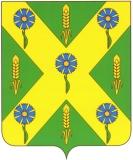 РОССИЙСКАЯ   ФЕДЕРАЦИЯ                                                          ОРЛОВСКАЯ   ОБЛАСТЬ                                               Новосильский районный Совет                              народных депутатов303500Орловская обл.г. Новосиль ул.К.Маркса 16                                                                                   т.2-19-59                                                          Р Е Ш Е Н И Е                  7 сентября  2018 года                                                     № 127  - РС О решении «О внесении изменений и дополнений в «Положение  об оплате труда и материальном стимулировании председателя контрольного органа-Ревизионной комиссии Новосильского района»»     Руководствуясь ч. 2 статьи 135 Трудового Кодекса РФ, Положением о контрольном органе – Ревизионной комиссии Новосильского района, утверждённое решением Новосильского районного Совета народных депутатов от 23.09.2011 года № 46 – РС, в целях обоснованности выплат, указанных в пункте 3.9. статьи 3 Положения об оплате труда и  материальном стимулировании председателя контрольного органа - Ревизионной комиссии Новосильского района, Новосильский районный Совет народных депутатов РЕШИЛ:    1. Принять решение «О внесении изменений и дополнений в «Положение  об оплате труда и материальном стимулировании председателя контрольного органа-Ревизионной комиссии Новосильского района»».   2. Направить принятое решение главе Новосильского района для подписания и опубликования.   3. Контроль за принятым решением возложить на комиссию по бюджету, налогам и экономической реформе и комиссию по законодательству и правовому регулированию..   Председатель Новосильского  районного Совета народных депутатов	К. В. ЛазаревРОССИЙСКАЯ   ФЕДЕРАЦИЯ                                                          ОРЛОВСКАЯ   ОБЛАСТЬ                                               Новосильский районный Совет                              народных депутатов303500Орловская обл.г. Новосиль ул.К.Маркса 16                                                                                           т.2-19-59                                                    Р Е Ш Е Н И Е  №   810О внесении изменений и дополненийв «Положение  об оплате труда и материальном стимулировании председателя контрольного органа-Ревизионной комиссии Новосильского района»»         Принято районным Советом народных депутатов                                 7 сентября 2018 года     Руководствуясь ч. 2 статьи 135 Трудового Кодекса РФ, Положением о контрольном органе – Ревизионной комиссии Новосильского района, утверждённое решением Новосильского районного Совета народных депутатов от 23.09.2011 года № 46 – РС, в целях обоснованности выплат, указанных в пункте 3.9. статьи 3 Положения об оплате труда и  материальном стимулировании председателя контрольного органа - Ревизионной комиссии Новосильского района, Новосильский районный Совет народных депутатов РЕШИЛ:   1. Внести в Положение об оплате труда председателя   контрольного  органа - Ревизионной комиссии  Новосильского района, работающего на постоянной основе  и его материальном стимулировании» следующие изменения и дополнения: -   пункт 3.9. статьи 3   Положения изложить в следующей редакции:«3.9. По итогам  года, в связи с праздничными и профессиональными датами (Международный женский день,  День защитника Отечества, День местного самоуправления, День Победы, День России, День освобождения Орловщины от немецко-фашистских  захватчиков, День народного Единства, Новый год), председателю  Ревизионной комиссии  может выплачиваться премия  в размере  до одного должностного оклада с установленными надбавками». 2. Настоящее решение вступает в силу с момента опубликования и распространяет своё действие на правоотношения, возникшие после 1 июля 2018 года. Председатель  районного                                          Глава Новосильского районаСовета народных депутатов                                       _____________А. И. Шалимов_______________К. В. Лазарев                               «___»___________2018  года «___»_____________2018 годаПояснительная записка  к проекту решения Новосильского районного Совета народных депутатов«О внесении изменений и дополнений в Положение  об оплате труда и материальном стимулировании председателя контрольного органа - Ревизионной комиссии Новосильского района».    Данные изменения и дополнения предлагаются внести в пункт 3,9 статьи 3    Положения об оплате труда и материальном стимулировании председателя контрольного органа - Ревизионной комиссии Новосильского района с целью конкретизации формулировки «к праздничным датам». В частности,  указав конкретные дни, к которым могут выплачиваться премии: Международный женский день,  День защитника Отечества, День местного самоуправления, День Победы, День России, День освобождения Орловщины от немецко-фашистских  захватчиков, День народного Единства, Новый год.    Принятие данного проекта решения не повлечёт за собой увеличение финансирования фонда оплаты труда.